Уважаемый участник!Вы зарегистрировались на лекцию-семинар «Нейромаркетинговые технологии в бизнесе»АДРЕС: Москва, Малая Калужская, д.1. Конференц-зал.  МЕТРО: «Шаболавская».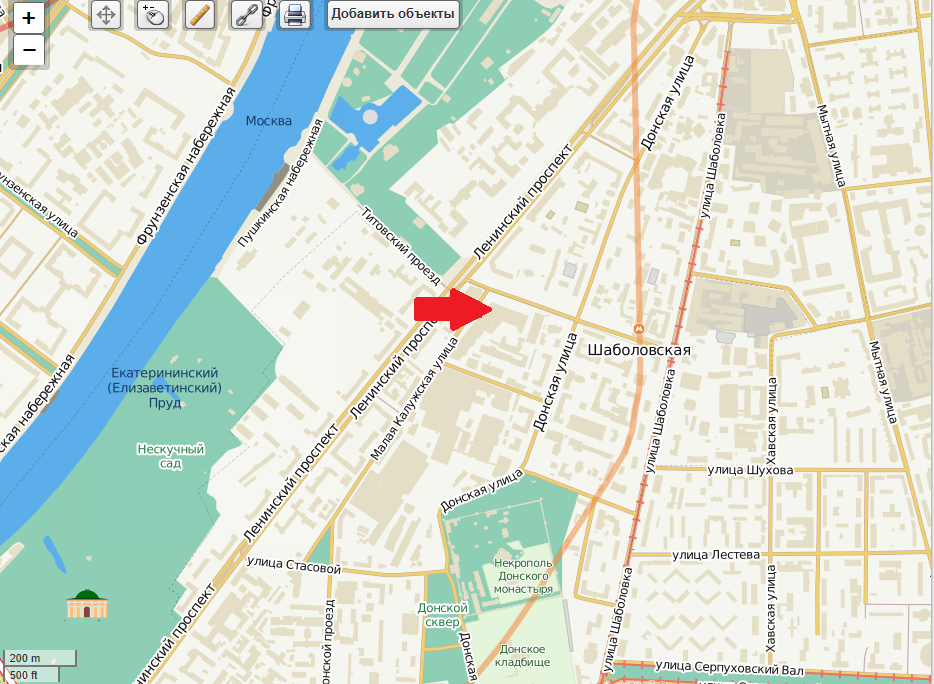 ПАРКОВКА: Парковочные места для участников не предусмотрены. РЕГИСТРАЦИЯ:Регистрация участников осуществляется по ссылке: https://goo.gl/forms/fCZH8blW6pO7OpwI2Внимание! Обязательно, заблаговременно, до выезда на мероприятие, зарегистрируйтесь, НА МЕРОПРИЯТИЕ ВОЗЬМИТЕ ПАСПОРТ.3. При входе в Конференц-зал зарегистрируйтесь на стойке регистрации.Модератор: Антонина Викторовна Цицулина, президент Ассоциации индустрии детских товаровСпикер: Николас Рудольфович Коро - DAnthr. Научный руководитель экспериментальной лаборатории "Нейротехнологии в управлении" Финансового Университета при Правительстве РФ, Главный Куратор Исследовательского Центра Брендменеджмента и Брендтехнологий (RCB&B), член Совета Гильдии Маркетологов, Вице-президент Академии Имиджелогии России, советник Президента МТПП по маркетингу и брендингу.Дата 15 марта 2019 г.15 марта 2019 г.Место проведения Москва, Малая Калужская, д.1. Конференц-зал.Москва, Малая Калужская, д.1. Конференц-зал.Время 16:00 – 20:0016:00 – 20:00Формат мероприятияСеминар-лекция + индивидуальные консультации по предварительной записиСеминар-лекция + индивидуальные консультации по предварительной записиЦелевая аудитория:для управленцев и дизайнеров: начальники отделов разработки, директора по маркетингу и бренд-менеджерыдля управленцев и дизайнеров: начальники отделов разработки, директора по маркетингу и бренд-менеджерыКонтактная информация:Людмила Владимировна Баранова, специалист по организации бизнес-обучения АИДТ. 8 (977) 850-08-16  edu@acgi.ruЛюдмила Владимировна Баранова, специалист по организации бизнес-обучения АИДТ. 8 (977) 850-08-16  edu@acgi.ruКАК ДОБРАТЬСЯКАК ДОБРАТЬСЯ